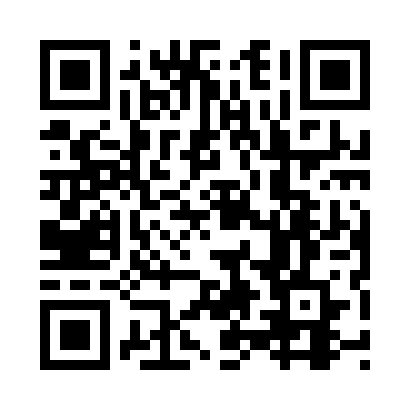 Prayer times for Corner House, Maryland, USAWed 1 May 2024 - Fri 31 May 2024High Latitude Method: Angle Based RulePrayer Calculation Method: Islamic Society of North AmericaAsar Calculation Method: ShafiPrayer times provided by https://www.salahtimes.comDateDayFajrSunriseDhuhrAsrMaghribIsha1Wed4:486:111:074:578:049:282Thu4:466:101:074:588:059:293Fri4:456:081:074:588:069:304Sat4:436:071:074:588:079:325Sun4:426:061:074:588:089:336Mon4:406:051:074:588:099:347Tue4:396:041:074:598:109:368Wed4:386:031:074:598:119:379Thu4:366:021:074:598:129:3810Fri4:356:011:074:598:139:3911Sat4:336:001:075:008:149:4112Sun4:325:591:075:008:159:4213Mon4:315:581:075:008:169:4314Tue4:305:571:075:008:179:4515Wed4:285:561:075:018:189:4616Thu4:275:551:075:018:199:4717Fri4:265:541:075:018:209:4818Sat4:255:541:075:018:219:5019Sun4:245:531:075:028:219:5120Mon4:225:521:075:028:229:5221Tue4:215:511:075:028:239:5322Wed4:205:511:075:028:249:5423Thu4:195:501:075:038:259:5624Fri4:185:491:075:038:269:5725Sat4:175:491:075:038:269:5826Sun4:175:481:085:038:279:5927Mon4:165:481:085:048:2810:0028Tue4:155:471:085:048:2910:0129Wed4:145:461:085:048:3010:0230Thu4:135:461:085:048:3010:0331Fri4:135:461:085:058:3110:04